.Introduction   :    16 tempsS1: DOROTHY R & DOROTHY L & CROSS ROCK & CROSS ROCKS2: CROSS R, UNWIND ½  L, CROSS R, SIDE L, SAILOR CROSS ¼ R, SCISSOR*** Restart ici sur les murs 5 et 7 ***S3: SIDE ROCK R, BEHIND SIDE STEP, FWD ROCK, COASTER STEPS4: STEP, HOLD, SHUFFLE FWD, STEP ½ TURN L, FULL TURNTag  ici à la fin du mur 11 face à 09:00TAG :  ROCKING CHAIRLast Update - 30 Jan. 2020Baby, That's The Truth ! (fr)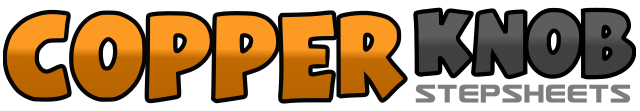 .......Compte:32Mur:4Niveau:Novice.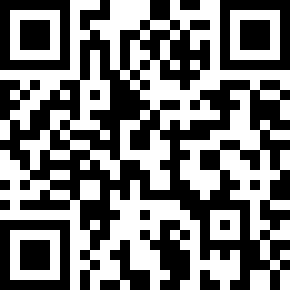 Chorégraphe:Clément ROBAR (FR) - Janvier 2020Clément ROBAR (FR) - Janvier 2020Clément ROBAR (FR) - Janvier 2020Clément ROBAR (FR) - Janvier 2020Clément ROBAR (FR) - Janvier 2020.Musique:The Truth - James BluntThe Truth - James BluntThe Truth - James BluntThe Truth - James BluntThe Truth - James Blunt........1 - 2&Poser PD diagonale avant D, croiser PG derrière PD, poser PD diagonale avant D3 - 4&Poser PG diagonale avant G, croiser PD derrière PG, poser PG diagonale avant G5 - 6&Croiser le PD devant le PG, revenir en appui sur le PG, poser le PD à côté du PG7 - 8&Croiser le PG devant le PD, revenir en appui sur le PD, poser le PG à côté PD1 - 2Croiser PD devant PG, Unwind (dérouler) ½ tour vers la G (finir en appui sur le PG) (06:00)3 - 4Croiser PD devant, Poser PG à G5 & 6Croiser PD derrière PG, ¼ T à D en posant PG à G, croiser PD devant PG  (09:00)7 & 8Poser PG à G, rassembler PD à côté PG, croiser PG devant PD1 - 2Poser PD à D, revenir appui PG3 & 4Croiser PD derrière PG, Poser PG à G, poser PD devant5 - 6Poser PG devant, revenir en appui sur PD7 & 8Poser ball PG derrière, rassembler ball PD à côté PG, poser PG devant1 - 2Poser PD devant, Pause3 & 4Poser PG devant, rassembler PD à côté PG, poser PG devant5 - 6Poser PD devant, ½ tour à G  (03:00)7 - 8Pivoter sur PG 1/2 tour à G et PD derrière, Pivoter sur PD 1/2 tour à G et PG devant1 - 2Poser PD devant, revenir appui PG3 - 4Poser PD derrière, revenir appui PG